ORDENANZA IX – Nº 521ANEXO ÚNICO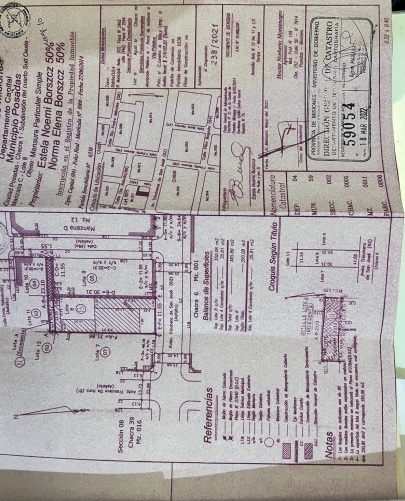 